ПРИМЕРНЫЙ тематический план с 27 – 9мая! Чтобы знали, чтобы помнили!»ПРИМЕРНЫЙ тематический план с 27 – 9мая! Чтобы знали, чтобы помнили!»ПРИМЕРНЫЙ тематический план с 27 – 9мая! Чтобы знали, чтобы помнили!»ПРИМЕРНЫЙ тематический план с 27 – 9мая! Чтобы знали, чтобы помнили!»ПРИМЕРНЫЙ тематический план с 27 – 9мая! Чтобы знали, чтобы помнили!»ПРИМЕРНЫЙ тематический план с 27 – 9мая! Чтобы знали, чтобы помнили!»ПРИМЕРНЫЙ тематический план с 27 – 9мая! Чтобы знали, чтобы помнили!»Тема недели  «Чтобы знали, чтобы помнили!» Цель: Формирование представлений детей о Великой Отечественной Войне, о подвиге защитников Отечества. Дистанционная образовательная деятельность педагога с   воспитанниками ( опосредованно через родителей)Самостоятельная деятельность детей дома Сопровождениесовместной  деятельности родителей  с ребенком дома  режиме дня  Анализ деятельностиОбратная связь с родителями  Сбор результатовдетской деятельностиТема недели  «Чтобы знали, чтобы помнили!» Цель: Формирование представлений детей о Великой Отечественной Войне, о подвиге защитников Отечества.    Рекомендации родителям для создания образовательных ситуации   для ребенка дома( ссылки соц. сетей) Рекомендации для создания   родителями условий для самостоятельных игр и ситуаций для ребенка по теме недели дома)( в рубриках : в помощь родителям на открытых страницах , В контакте, Инстаграмм. Вайбере,Рекомендации   родителям (посредством онлайн: ссылки, видео) использовать потенциал образовательных  платформ и сервисов Департамента образования и науки Костромской обл.Количественный  % ( сколько %  родителей   группы проявили активность от общего кол – во  детей в группе,  анализ материалов.  Участия в акциях, ойлан – конкурсах, флэш-мобах.) ( вопросы,  заявки, предложения родителей,  инд. рекомендации отзывы, репортажи, ответы  родителям  )Фото, дом\ видео, результаты худ. продуктивной деятельности детей , отбор материалов на сайтСоциально – коммуникативное развитие Цель: Воспитывать чувство патриотизма, любви к своей Родине, уважения к ветеранам ВОВ:Консультация родителям для создания образовательной ситуации «Как рассказать детям о войне?» (см. материалы на сайте ДОУ»)Беседа на тему «Маленькие герои большой войны» (животные и война) .http://ulyanovbib.blogspot.com/2017/05/blog-post_7.html Занятие на тему«Эхо военных лет»http://doshkolnik.ru/patriotizm/24320-nod-v-starsheiy-gruppe-na-temu-eho-voennyh-let.htmlРаскраски для детей «Война глазами детей»http://rukadelkino.ru/risovanie/raskraski/3212-raskraski-voyna-glazami-detey-skachat-i-raspechatat-besplatno.htmlПросмотр фильма«Сказка о Мальчише-Кибальчише»https://yandex.ru/video/preview/?filmId=18262375687559770375&from=tabbar&parent-reqid=1587978871303288-761966281490257024000325-production-app-host-sas-web-yp-110&text=Презентация«Четвероногим героям посвящается»https://www.youtube.com/watch?v=feky-PDJhfIРекомендовано родителям подключиться к Всероссийскому Флешмобу Памяти День Победы КостромаДидактическая игра «Чья форма»https://multiurok.ru/files/didaktichieskiie-ighry-po-patriotichieskomu-vospit.htmlСюжетно-ролевая игра «Разведчики» и «Пехотинцы»http://doshkolnik.ru/sport-trenirovki/7394.htmlБеседа по презентации «Дети войны»https://uchitelya.com/pedagogika/122395-prezentaciya-deti-voyny-dlya-doshkolnikov.htmlИз 33 семей 28 (85%) провели работу в данном направлении: изучили материалы консультаций, бесед, занятий, предложенных в плане и на сайте детского сада.Оставили положительные отзывы.Предложение родителям участие в создании «Стены памяти» детского сада. Сбор фотографий на стену памяти «Бессмертный полк» участников ВОВ.Вопросы от родителей поступали как методического, так и организационного характера На все поступившие вопросы, были даны ответы. Через группу вайбер.Сбор материалов для презентации «Женское лицо войны» - фотографии прабабушек, живших в годы ВОВ(см. сайт ДОУ)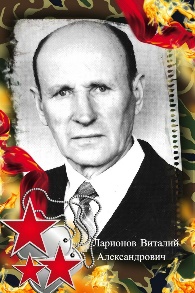 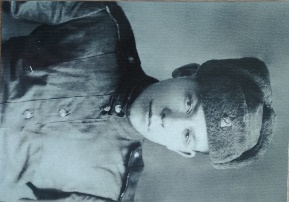 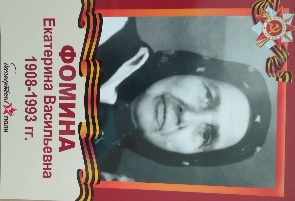 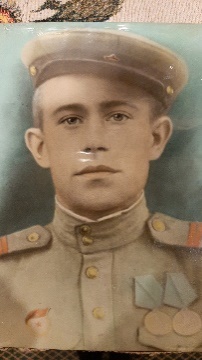 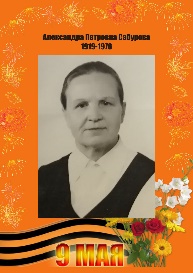 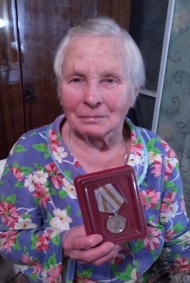 Познавательное развитиеЦель: Расширять и углублять знания детей о Великой Отечественной Войне, подвиге русского народа.Занятие на тему «Герои земли Костромской»https://pandia.ru/text/77/515/85490.phpПознавательная беседа с детьми«Города-герои» http://www.berd-school.ru/images/stories/2015/05/Презентации:«9 мая – День победы»,«Детям о войне»(см. материалы на сайте ДОУ)Беседа по презентациям.Просмотр фильма «Девочка ищет отца»https://yandex.ru/video/preview/?filmId=11686479008044612197&from=tabbar&text=Виртуальный экскурс "Города-герои"https://www.youtube.com/watch?v=b2XgtD0tQ8wДидактическая игра «Военный флаг»https://infourok.ru/didakticheskaya-igra-flag-rossii-3376764.htmlСюжетно-ролевая игра«Наша Армия. Один день в будущее»https://infourok.ru/syuzhetnorolevaya-igra-nasha-armiya-odin-den-v-buduschee-3576673.html Составление рассказа по теме  «Мои герои – мои земляки»27 семей (82%) изучили материалы на сайте детского сада, воспользовалась материалами из предложенных ссылок, провели познавательные занятия.Анкетирование родителей по темам:«Дети войны»«Труженики тыла»«Участники ВОВ»Предложение родителям по созданию мини – музея «Военного быта и снаряжения»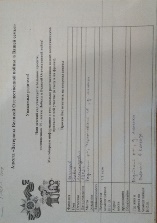 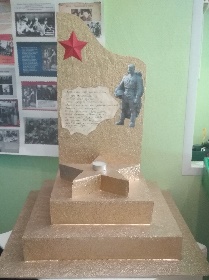  Речевое развитиеЦель: Обогащать и расширять словарный запас детей на тему ВОВ.Порекомендовать родителям сделать аудиозапись «Стихи о войне» - читают дети,проводимой РЖД по Костромской областиЗанятие на тему «Что такое героизм»https://dohcolonoc.ru/conspect/2049Разучивание пословиц и поговорок о любви и защиты Родины, ее защитниках. О героизме.https://heaclub.ru/poslovicy-i-pogovorki-o-rodine-patriotizme-dlya-detej-doshkolnogo-i-shkolnogo-vozrasta-shkoly-dou-sbornik-luchshih-poslovic-s-obyasneniem-smysla-kakie-est-i-kak-najti-poslovicy-i-pogovorki-o-rodiПросмотр фильма«Сын полка»https://yandex.ru/video/preview/?filmId=4308137324818813493&from=tabbar&parent-reqid=1587978871303288-761966281490257024000325-production-app-host-sas-web-yp-110&textПрезентация «Фильм для дошкольников о ВОВ»https://yandex.ru/video/preview/?filmId=5148304563691309494&reqid=1587981881611130-1095214848860301202400113-sas1-8299-V&suggest_reqid=689608686151039565821394629616837&text=Дидактическая игра « Что нужно артиллеристу, танкисту, летчику»https://infourok.ru/didakticheskaya-igra-dlya-doshkolnikov-voennie-professii-3490096.html,https://infourok.ru/igri-didakticheskie-po-patrioticheskomu-vospitaniyu-1093178.htmlРечевые игры на тему «Войнаhttps://kopilkaurokov.ru/doshkolnoeObrazovanie/meropriyatia/rechevye_igry_posviashchionnye_75_oi_godovshchine_pobedy_v_velikoi_otechestvennoСоставление семейного рассказа « Мой дедушка – мой герой»«Читайте с удовольствием»Подборка художественных произведений по теме.http://maminaraduga.ru/knigi-o-vojne-dlya-doshkol-nikov/26 (79%) семей прочитали большинство художественных произведений из предложенного списка.Просмотрели предложенные презентации и видео уроки25 семей (76%)На поступившие вопросы были даны ответы. Были даны рекомендации по речевым играм.Рекомендации родителям по составлению рассказов об участниках ВОВ с фотографиями для создания книги памяти детского сада.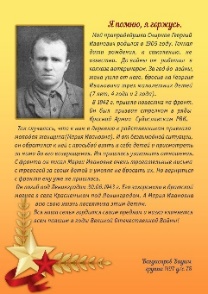 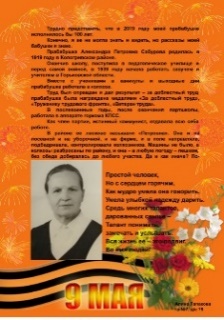 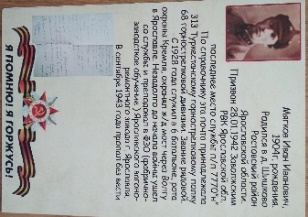 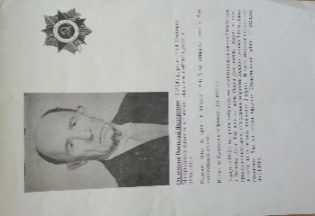 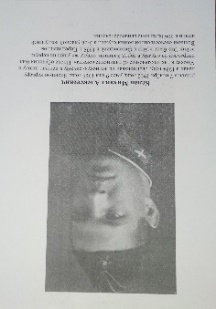 Художественно – эстетическое развитиеЦель: Совершенствовать и развивать художественно – конструктивные навыки детей.Мастер-класс «Военная техника»https://yandex.ru/video/preview/?filmId=14626706587889738531&from=tabbar&reqid=1588003426414538-669599319346669304400148-man2-7087&text=Конструирование из бумаги «Пилотка солдату» .http://www.pedkabinet.ru/blog/tema_konstruirovanie_iz_bumagi_pilotka_soldatu/2016-12-16-16Просмотр фильма «Жила-была девочка»https://yandex.ru/video/preview/?filmId=13456505177265464709&from=tabbar&text=Песни Победы: война голосами детейhttps://yandex.ru/video/preview/?filmId=14859021012810779445&reqid=1587980936279878-968613159644994638000113-sas1-7803-V&suggest_reqid=689608686151039565818620032610849&textРаскраски для детейhttps://detskie-raskraski.com/prazdniki/63-9-maya-den-pobedy.htmlРекомендации по созданию макета военной техники из бросового материалаhttps://e-ipar.ru/podelki/podelki-iz-bumagi/sborka-russkoj-voennoj-tehnikiОформление альбома  родителями совместно с детьми «Мой папа и дедушка были солдатами»Изготовление бумажных голубей https://www.promyhouse.ru/rukodelie/izdeliya-iz-bumagi/golub-iz-bumagi.htmlВыставка детско-родительского творчества «Наша общая Победа!» Изготовление открыток для поздравления ветерановДанным направлением были заинтересованы 28 (85%) семей. Все дети с удовольствием выполняли задания.Результаты работы выставлены в виде презентации на сайте детского сада.Анкеты для родителей «Песни военных лет»Были даны дополнительные рекомендации по изготовлению макетов в мини музей «Военного быта и снаряжения»Предложение по участию в конкурсе детских рисунков о ВОВ.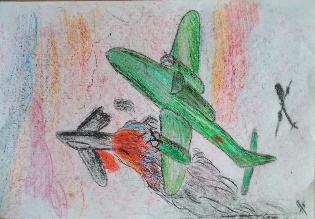 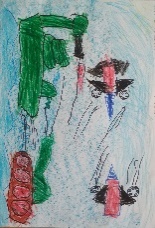 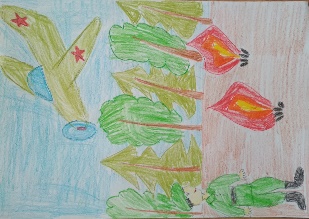 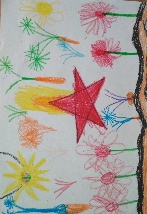 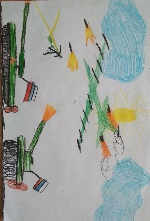 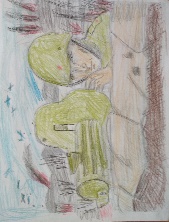 Физическое развитиеЦель:Формировать устойчивый интерес к выполнению физических упражнений;Утренняя гимнастика,посвящённая празднику «День Победы»http://vospitately.ru/baza-publikaciy/publikacii/no-111-konspekt-utrenney-zaryadki-k-dnyu-pobedy/Занятие «Салют. Победа!»https://www.maam.ru/detskijsad/konspekt-zanjatija-po-fizicheskoi-kulture-v-starshei-grupe-po-teme-salyut-pobeda.htmlФизкультминутка «Служу, России!https://yandex.ru/video/preview/?filmId=10888589837859058507&from=tabbar&parent-reqid=1588063771520759-1389524304046864381200271-production-app-host-sas-web-yp-32&text=Мастер-класс по изготовлению нестандартного физкультурного оборудования из подручных материаловhttps://yandex.ru/video/preview/?filmId=16108562744783762197&text=Картотека подвижных игр на военную тематикуhttps://studylib.ru/doc/4198002/kartoteka-podvizhnyh-igr-na-voennuyu-tematiku20 (62%) семей ознакомились с материалами по данной теме.На все вопросы были даны ответы. Рекомендации были даны по изготовлению нестандартного оборудования. Выводы:В течение недели активность родителей очень повысилась. Война прошла через все семьи, и никто не остался равнодушным к этой теме. Родителей интересовала информация как познавательной деятельности, так и других видов деятельности. Большинство семей откликнулось принять участие в конкурсах рисунков и поделок, изготовили открытки ветеранам, макеты для развивающей среды группы. Очень заинтересовал родителей проект мини – музей «Военного быта и снаряжения». Во многих семьях сохранились котелки, фуражки, ремни и многое другое из военного быта. Подавляющее большинство родителей прислали фотографии своих родных и близких, участвовавших в ВОВ, тружеников тыла. Многие семьи прислали рассказы о своих героях с фотографиями орденов и медалей. Проектная деятельность по теме Победы побудила многих молодых родителей окунуться в историю своей семьи, некоторые делали запросы в архивы Костромской и Ярославской области, другие получали информацию из интернета или от родственников. Многие родители с готовностью откликнулись поучаствовать в конкурсе аудиозаписей стихов о войне (читают дети), аудиозаписи выставлены в вайбере группы. Все результаты детско – родительской деятельности выставлены на сайте ДОУ в виде презентаций «Женское лицо войны», «Стена памяти», «Дети о войне». Активность семей составила 80% от общего количества.В течение недели активность родителей очень повысилась. Война прошла через все семьи, и никто не остался равнодушным к этой теме. Родителей интересовала информация как познавательной деятельности, так и других видов деятельности. Большинство семей откликнулось принять участие в конкурсах рисунков и поделок, изготовили открытки ветеранам, макеты для развивающей среды группы. Очень заинтересовал родителей проект мини – музей «Военного быта и снаряжения». Во многих семьях сохранились котелки, фуражки, ремни и многое другое из военного быта. Подавляющее большинство родителей прислали фотографии своих родных и близких, участвовавших в ВОВ, тружеников тыла. Многие семьи прислали рассказы о своих героях с фотографиями орденов и медалей. Проектная деятельность по теме Победы побудила многих молодых родителей окунуться в историю своей семьи, некоторые делали запросы в архивы Костромской и Ярославской области, другие получали информацию из интернета или от родственников. Многие родители с готовностью откликнулись поучаствовать в конкурсе аудиозаписей стихов о войне (читают дети), аудиозаписи выставлены в вайбере группы. Все результаты детско – родительской деятельности выставлены на сайте ДОУ в виде презентаций «Женское лицо войны», «Стена памяти», «Дети о войне». Активность семей составила 80% от общего количества.В течение недели активность родителей очень повысилась. Война прошла через все семьи, и никто не остался равнодушным к этой теме. Родителей интересовала информация как познавательной деятельности, так и других видов деятельности. Большинство семей откликнулось принять участие в конкурсах рисунков и поделок, изготовили открытки ветеранам, макеты для развивающей среды группы. Очень заинтересовал родителей проект мини – музей «Военного быта и снаряжения». Во многих семьях сохранились котелки, фуражки, ремни и многое другое из военного быта. Подавляющее большинство родителей прислали фотографии своих родных и близких, участвовавших в ВОВ, тружеников тыла. Многие семьи прислали рассказы о своих героях с фотографиями орденов и медалей. Проектная деятельность по теме Победы побудила многих молодых родителей окунуться в историю своей семьи, некоторые делали запросы в архивы Костромской и Ярославской области, другие получали информацию из интернета или от родственников. Многие родители с готовностью откликнулись поучаствовать в конкурсе аудиозаписей стихов о войне (читают дети), аудиозаписи выставлены в вайбере группы. Все результаты детско – родительской деятельности выставлены на сайте ДОУ в виде презентаций «Женское лицо войны», «Стена памяти», «Дети о войне». Активность семей составила 80% от общего количества.В течение недели активность родителей очень повысилась. Война прошла через все семьи, и никто не остался равнодушным к этой теме. Родителей интересовала информация как познавательной деятельности, так и других видов деятельности. Большинство семей откликнулось принять участие в конкурсах рисунков и поделок, изготовили открытки ветеранам, макеты для развивающей среды группы. Очень заинтересовал родителей проект мини – музей «Военного быта и снаряжения». Во многих семьях сохранились котелки, фуражки, ремни и многое другое из военного быта. Подавляющее большинство родителей прислали фотографии своих родных и близких, участвовавших в ВОВ, тружеников тыла. Многие семьи прислали рассказы о своих героях с фотографиями орденов и медалей. Проектная деятельность по теме Победы побудила многих молодых родителей окунуться в историю своей семьи, некоторые делали запросы в архивы Костромской и Ярославской области, другие получали информацию из интернета или от родственников. Многие родители с готовностью откликнулись поучаствовать в конкурсе аудиозаписей стихов о войне (читают дети), аудиозаписи выставлены в вайбере группы. Все результаты детско – родительской деятельности выставлены на сайте ДОУ в виде презентаций «Женское лицо войны», «Стена памяти», «Дети о войне». Активность семей составила 80% от общего количества.В течение недели активность родителей очень повысилась. Война прошла через все семьи, и никто не остался равнодушным к этой теме. Родителей интересовала информация как познавательной деятельности, так и других видов деятельности. Большинство семей откликнулось принять участие в конкурсах рисунков и поделок, изготовили открытки ветеранам, макеты для развивающей среды группы. Очень заинтересовал родителей проект мини – музей «Военного быта и снаряжения». Во многих семьях сохранились котелки, фуражки, ремни и многое другое из военного быта. Подавляющее большинство родителей прислали фотографии своих родных и близких, участвовавших в ВОВ, тружеников тыла. Многие семьи прислали рассказы о своих героях с фотографиями орденов и медалей. Проектная деятельность по теме Победы побудила многих молодых родителей окунуться в историю своей семьи, некоторые делали запросы в архивы Костромской и Ярославской области, другие получали информацию из интернета или от родственников. Многие родители с готовностью откликнулись поучаствовать в конкурсе аудиозаписей стихов о войне (читают дети), аудиозаписи выставлены в вайбере группы. Все результаты детско – родительской деятельности выставлены на сайте ДОУ в виде презентаций «Женское лицо войны», «Стена памяти», «Дети о войне». Активность семей составила 80% от общего количества.В течение недели активность родителей очень повысилась. Война прошла через все семьи, и никто не остался равнодушным к этой теме. Родителей интересовала информация как познавательной деятельности, так и других видов деятельности. Большинство семей откликнулось принять участие в конкурсах рисунков и поделок, изготовили открытки ветеранам, макеты для развивающей среды группы. Очень заинтересовал родителей проект мини – музей «Военного быта и снаряжения». Во многих семьях сохранились котелки, фуражки, ремни и многое другое из военного быта. Подавляющее большинство родителей прислали фотографии своих родных и близких, участвовавших в ВОВ, тружеников тыла. Многие семьи прислали рассказы о своих героях с фотографиями орденов и медалей. Проектная деятельность по теме Победы побудила многих молодых родителей окунуться в историю своей семьи, некоторые делали запросы в архивы Костромской и Ярославской области, другие получали информацию из интернета или от родственников. Многие родители с готовностью откликнулись поучаствовать в конкурсе аудиозаписей стихов о войне (читают дети), аудиозаписи выставлены в вайбере группы. Все результаты детско – родительской деятельности выставлены на сайте ДОУ в виде презентаций «Женское лицо войны», «Стена памяти», «Дети о войне». Активность семей составила 80% от общего количества.